Sample Course Outline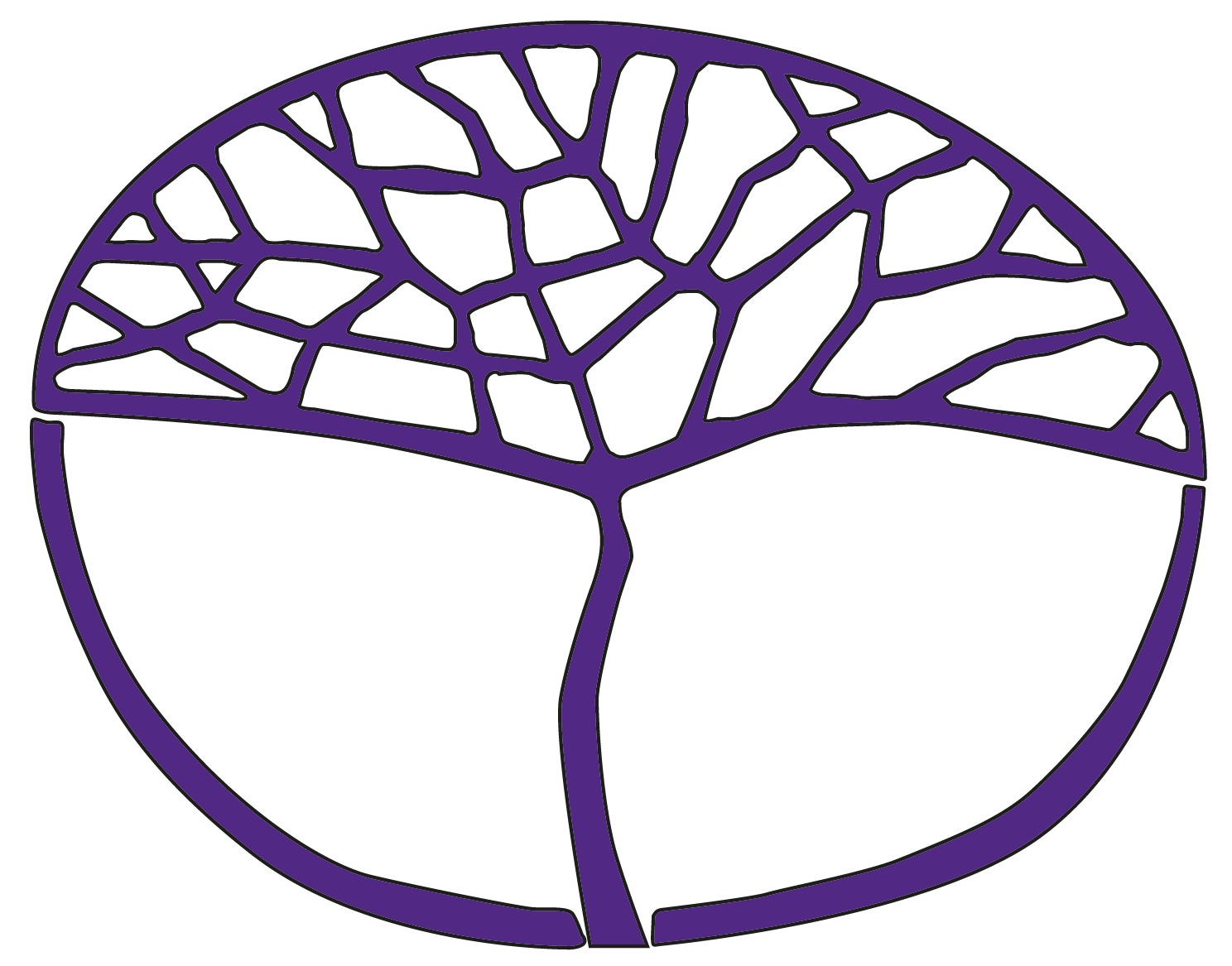 Children, Family and the CommunityATAR Year 11Copyright© School Curriculum and Standards Authority, 2014This document – apart from any third party copyright material contained in it – may be freely copied, or communicated on an intranet, for non-commercial purposes in educational institutions, provided that the School Curriculum and Standards Authority is acknowledged as the copyright owner, and that the Authority’s moral rights are not infringed.Copying or communication for any other purpose can be done only within the terms of the Copyright Act 1968 or with prior written permission of the School Curriculum and Standards Authority. Copying or communication of any third party copyright material can be done only within the terms of the Copyright Act 1968 or with permission of the copyright owners.Any content in this document that has been derived from the Australian Curriculum may be used under the terms of the Creative Commons Attribution-NonCommercial 3.0 Australia licenceDisclaimerAny resources such as texts, websites and so on that may be referred to in this document are provided as examples of resources that teachers can use to support their learning programs. Their inclusion does not imply that they are mandatory or that they are the only resources relevant to the course.Sample course outlineChildren, Family and the Community – ATAR Year 11Unit 1 – Building on relationships and Unit 2 – My place in the worldSemester 1 Semester 2WeekSyllabus content1–2Familiesfamily types and structures in contemporary Australian societythe impact of change in family types and structures on the growth and the development of individuals and familiesfactors impacting on growth and development of individuals and familiessocialculturalenvironmentaleconomicpoliticaltechnological3Families and the communityroles and responsibilities of formal community networks and support servicesroles and responsibilities of informal community networks and support servicesthe relationship between changes in family types and structures, and community beliefs and valuesthe impact of change in family types and structures on individuals, families and the communityTask 1: Families and the community4–6How children develop and learndomains of developmentphysicalsocialemotionalcognitivespiritual/moralprinciples of development related toheredity and environmentcephalocaudal and proximodistalsimple to complexrate of growth and development variescritical periodspredictable sequencelaying foundations with each stage and area of developmentthe relationship between the principles and domains of developmenttheories of developmentthe relationship between individuals and their needs in Maslow’s Hierarchy of Needs – the five stage modelPiaget’s theory of cognitive development – the four stages of cognitive development, including sub-stagesErikson’s theory of psychosocial development – the eight developmental stagesWeekSyllabus content7–8Family Law Actthe concepts of laws, sanctions and social cohesionthe relationships between laws, sanctions and social cohesionaim and purpose of the Family Law Act 1975 and its effect on the wellbeing of children, families and communitieslocate, analyse, select, organise, present and evaluate information from primary and secondary sourcesTask 2: Family Law Act9Rights of childrenaim and purpose of The United Nations Convention on the Rights of the Child 1989 (registered 1990) and its effect on the wellbeing of children, families and communitiesaim and purpose of the Working with Children Act 2004 and its effect on the wellbeing of children, families and communitiesidentify influences on the development of a product, service or system to meet the needs of individuals and families10–12Cultural activitythe functional, social, cultural and economic features of products, services or systems developed for individuals and families to meet their needsself-management skills to effectively use resourcesself-set goalstime managementreflection and evaluationthe impact of cultural diversity on the communitythe development, management and use of resources and support systems to address social issues and trendsTask 3: Cultural activity13–14Inequity and injusticeinequity or injustice issues experienced by individuals and families identify the role of the advocateapply interpersonal skills when working collaborativelyteamworkconflict resolutionassertivenesseffective communicationproblem solving15Growth and developmenttheories of developmentVygotsky’s theory of sociocultural developmentzone of proximal developmentscaffoldingmore knowledgeable otherlanguage development16Task 4: Semester 1 examinationWeekSyllabus content1–2Growth and development (continued)factors impacting on the growth and development of individualsbiologicalsocialculturalenvironmentalpoliticaltheories of developmentBronfenbrenner’s ecological systems theory – the five environmental systemscompare, evaluate and analyse information from primary and secondary sourcesTask 5: Growth and development3–4Triple Bottom Linethe relationship between social, environmental and economic components of sustainable living and the concept of the Triple Bottom Line identify influences on the development of a product, service or system to meet the needs of individuals and familiesapply interpersonal skills when working collaborativelyteamworkproblem solvingcompare, evaluate and analyse information from primary and secondary sources5–6Sustainable livingapply decision-making tools, includingPMI (plus, minus, interesting)the concept of sustainable livingproducts, processes and systems that promote sustainable patterns of livingthe social and environmental responsibilities of individuals and family groupsTask 6: Sustainable living7Government strategiesthe impact of local, state and federal government strategies on the development of individuals, families and communities, with consideration of the following factors:socialculturalenvironmentaleconomicpoliticaltechnological the effect of changing work and living patterns on the provision of community services8–9Social cohesionthe concept of social cohesionfactors impacting on social cohesion within communitiesin the production and evaluation of a product, service or system, include the consideration of ethical, economic and environmental factorsapply decision-making tools, includingSWOT (strengths, weaknesses, opportunities and threats)Task 7: Social cohesion10–11Human rightsthe concept of human rightsaim and purpose of the Australian Human Rights Commission Act 1986aim and purpose of the Equal Opportunity Act 1984the concepts of inequity and injustice12–13Community issuesconsideration of ethical, environmental and technological aspects in the development of products, services and systems for individuals, families and communitiesapply decision-making tools, includingDe Bono’s Six Thinking Hatsselect and use human and non-human resources when working with othersimpact of inequity and injustice experienced by individuals and families in communitiesTask 8: Community issues14–15Advocacythe process for advocatingtypes of advocacyselfindividualgroupsystemicadvocacy skillsactive listeningeffective communicationassertivenessresourcefulnessnegotiationadvocate on a local or state issueaims of empowermentawareness of the rights of peopleability to make decisionsdevelopment of autonomous behaviourthe interrelationship between advocacy and empowerment16Task 9: Semester 2 examination